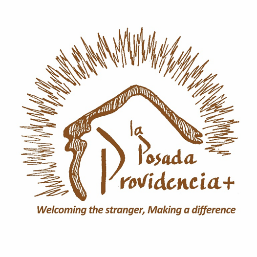 We appreciate you taking the time to fill out this application.  The information you provide will assist us in placing you in an appropriate volunteer opportunity. Thank you.PLEASE PRINT CLEARLYGeneral InformationLegal Name: _______________________________		Preferred Name: ____________________________Mailing Address: ___________________________________________________________________________Physical Address: ___________________________________________________________________________Telephone:	Home: _______________________________	Cell: ______________________________		Work: ________________________________	Best time to call: ____________________Emergency Contact:	Name: __________________________	Phone Number: _____________________Email: _____________________________	Preferred method of contact: 	phone		email		mailStudent:	Yes	No		If yes, name of school: _______________________________________Are you under 18 years of age:	Yes	No		If yes, what is your age: ____________________Do you have a valid driver license?	Yes	No	If yes, license Number/State: ______________________Organization/Group Name: _________________________________________________________________Any physical limitations:	Yes	No	If yes, please explain: __________________________________________________________________________________________________________________________Previous Volunteer Experience: ______________________________________________________________________________________________________________________________________________________________________________________________________________________________________________How did you hear about La Posada? ___________________________________________________________What days and times are you available to volunteer?  Please be specific.  _______________________________________________________________________________________________________________________What languages do you speak?  Are you fluent, intermediate, beginner.1. _______________________________________	3. ____________________________________2. _______________________________________	4. ____________________________________Areas of Interest:□	Arts and Crafts□	Assist Case Management Department□	Assist Operations Department: clerical, data entry, etc.□	ESL Tutoring and basic educational areas□	Garden□	Property Maintenance□	Public Education, Promotions, Special Events□	Shelter Assistance: cleaning, laundry, sanitizing, organizing supplies, travel packs, etc.□	Technology □	Transporting clients to appointments and/or running errandsWould you consider becoming a regular volunteer at La Posada?	Yes	NoIf yes, is it okay for the Volunteer Coordinator to contact you concerning future volunteer jobs?	Yes	NoVolunteers hereby agree to serve any client and assist any staff member regardless of race, creed, national origin or sexual orientation.Volunteers hereby agree to submit for a background check._______________________________________				_________________________Signature									DateApplication may be mailed or turned in to:		            For more information you can contact:La Posada Providencia					Laura SutherlandVolunteer Program						Volunteer Coordinator				30094 Marydale Rd						Cell: (956) 264-3300					San Benito, Texas 78586					volunteer@lppshelter.org				